APA STYLE EXAMPLES OF QUOTATIONBookKotler, P., Keller, K. L., & Chernev, A. (2022). Marketing management. Pearson Education. Book chapter – here delete the word "essay", which the system generates automaticallyKotler, P., & Keller, K. L. (2016). Defining Marketing for the New Realities. In Marketing management. essay, Pearson Education. Paper (article)Lazell, J. (2016). Consumer food waste behaviour in universities: Sharing as a means of prevention. Journal of Consumer Behaviour, 15(5), 430–439. https://doi.org/10.1002/cb.1581 Paper in conference proceedings – by title it searches only as an article in a journal, in the case of a conference it does not search for articles, but the names of conferencesAbíková, J. (2019). Motivation and job satisfaction of humanitarian logisticians. International Days of Statistics and Economics 2019. https://doi.org/10.18267/pr.2019.los.186.1 WebKPMG International. KPMG. (n.d.). Retrieved November 19, 2021, from https://home.kpmg/cz/cs/home.html. How to create citationhttps://www.citationmachine.net/index2.php?reqstyleid=2&newstyle=2&stylebox=2select an option „Create citation“then you choose what you want to quote - a book, paper in a journal, etc.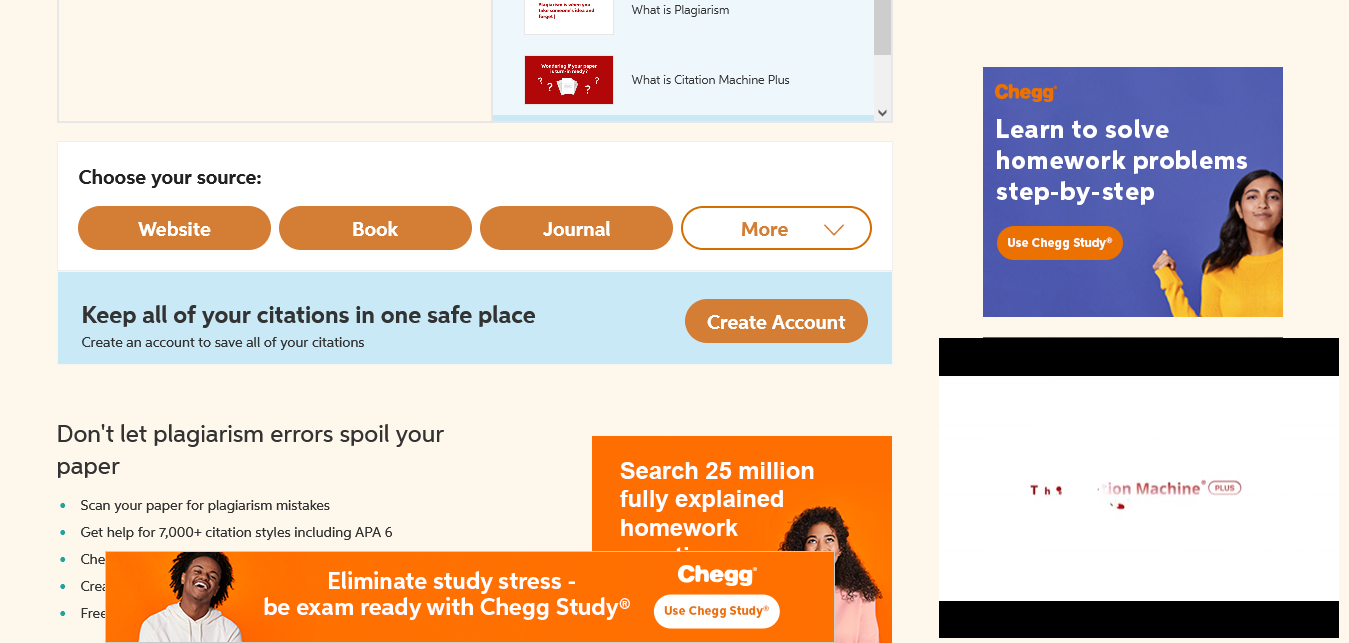 do okénka zadáte název, vyhledáte svého autora  a kliknete na Cite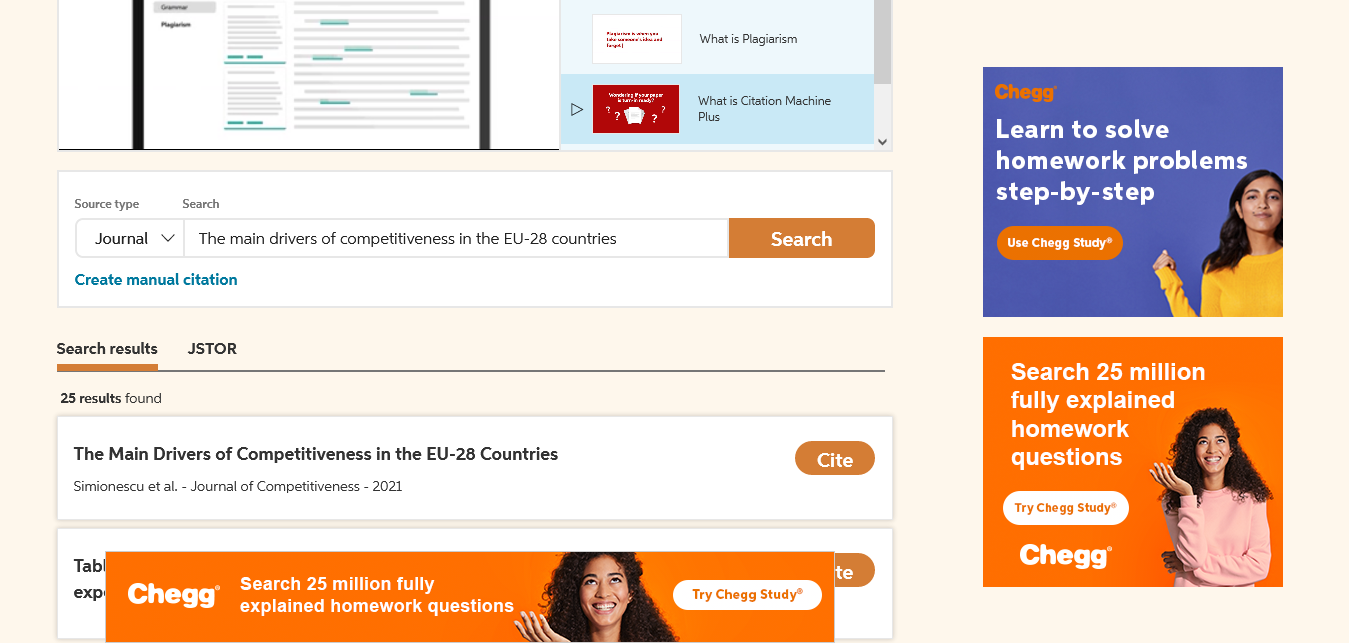 Then just click on „continue“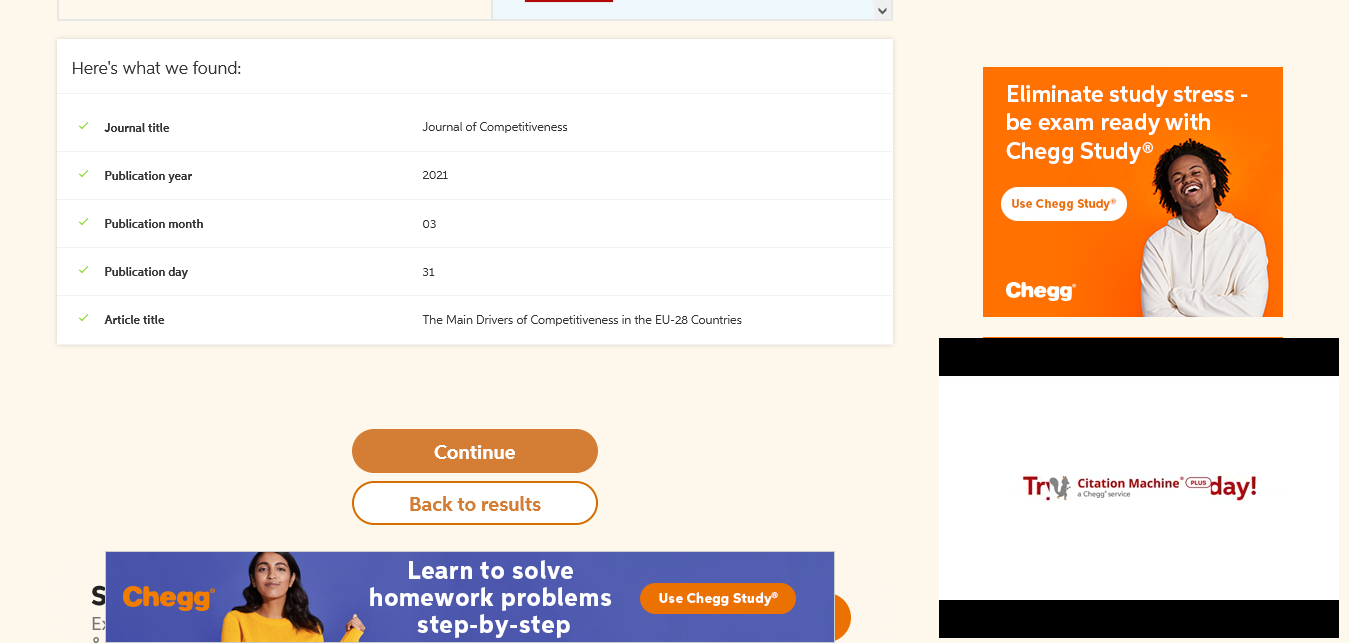 A complete citation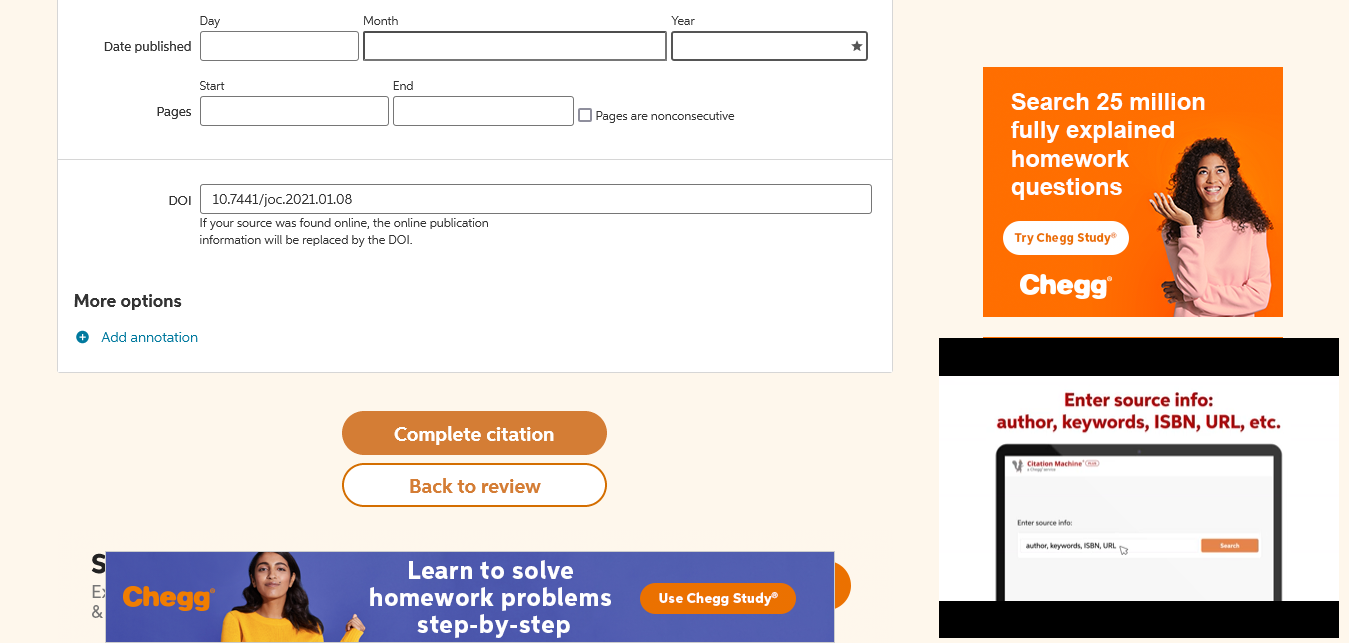 If you miss an item, you can complete it.In the last step, you copy the citation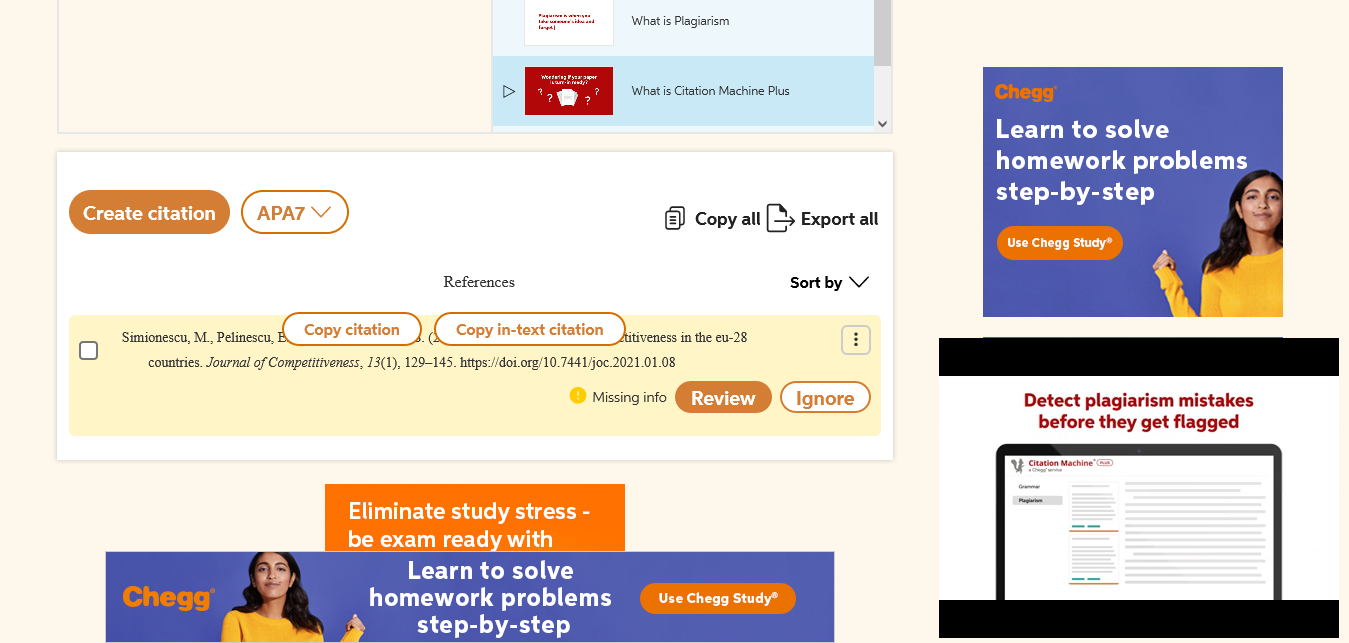 